        от  26 декабря  2014 г.  	                 п.г.т.Апастово		              №219Об итогах конкурса «Лучший  учебный кабинет  физики»         В соответствии с  приказом  МО и НРТ  №4948/14 от 29.08.2014 2 Об  утверждении Плана основных мероприятий по проведению в 2014- 2015 учебном году Года физики» , приказом МКУ «Отдела образования Исполнительного комитета Апастовского муниципального района РТ» №117/1 от 28.08.2014г « Об утверждении Плана основных мероприятий по проведению в 2014/2015 учебном году Года физики в Апастовском муниципальном районе РТ» и  в целях изучения деятельности педагогических работников образовательных учреждений по организации информационно- методической, информационно- аналитической и хозяйственных работ в учебных кабинетах, определения результативности работы учебных кабинетов, способных грамотно организовать рабочее пространство- учебный кабинет с учетом его специфики, повышения престижа их труда, популяризации  перспективных образовательных идей и практик, направленных на совершенствование республиканской системы образования, а также содействия профессиональному росту педагоговс 20 ноября 2014г по 26 декабря 2014 года  проведен конкурс  «Лучший учебный  кабинет физики»           В конкурсе приняли участие 22  общеобразовательных учреждения,  конкурсные материалы кабинета оценивало  жюри муниципального района.По итогам муниципального тура  конкурса  приказываю:1.Присудить следующие места Среди средних школ1 место – МБОУ «Каратунская средняя общеобразовательная школа с углубленным изучением                отдельных предметов» Апастовского муниципального района Республики Татарстан ;2 место- МБОУ «Апастовская средняя общеобразовательная школа с углубленным изучением                       отдельных предметов» Апастовского муниципального района Республики Татарстан                  МБОУ «Кзыл- Тауская средняя общеобразовательная школа» Апастовского муниципального                    района Республики Татарстан  3 место- МБОУ «Бурнашевская   средняя общеобразовательная школа» Апастовского                   муниципального района Республики Татарстан ;                 МБОУ « Азбабинская  средняя общеобразовательная школа» Апастовского муниципального                    района Республики Татарстан ;                 МБОУ «Сатламышевская средняя общеобразовательная школа» Апастовского                  муниципального   района Республики Татарстан .           Среди основных школ1 место- МБОУ «Девлекеевская основная  общеобразовательная школа» Апастовского                  муниципального  района Республики Татарстан 2 место- МБОУ «Деушевская  основная  общеобразовательная школа» Апастовского                  муниципального  района Республики Татарстан 3 место- МБОУ «Верхнеиндырчинская основная  общеобразовательная школа» Апастовского                  муниципального  района Республики Татарстан ;Победителей конкурса наградить грамотами отдела образования  и ценными подарками.Ответственность за исполнение данного приказа возложить на заместителя начальника отдела образования по учебной  работе Хураськину И.Б.Начальник   отдела образования                 Р.Р. Ахметшин«ТАТАРСТАН РЕСПУБЛИКАСЫАПАС  МУНИЦИПАЛЬ РАЙОНЫ БАШКАРМА КОМИТЕТЫ МӘГАРИФ  БҮЛЕГЕ»МУНИЦИПАЛЬ КАЗНА УЧРЕЖДЕНИЕСЕ          БОЕРЫК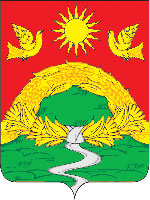  МУНИЦИПАЛЬНОЕ КАЗЕННОЕ УЧРЕЖДЕНИЕ «ОТДЕЛ ОБРАЗОВАНИЯ ИСПОЛНИТЕЛЬНОГО КОМИТЕТА АПАСТОВСКОГО МУНИЦИПАЛЬНОГО РАЙОНАРЕСПУБЛИКИ ТАТАРСТАН»                       ПРИКАЗ